Назив евиденције: Сертификат (решење) за радионице за одржавање возила (Члан 56. ЗОБ)Назив евиденције: Сертификат (решење) за специјализоване радионице за одржавање кочница  (Члан 56. ЗОБ)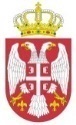 Република СрбијаДИРЕКЦИЈА ЗА ЖЕЛЕЗНИЦЕР. бр.Носилац исправеОзнака радионицеСпецијализоване радионице у оквиру радионицеДатум издавањаБрој исправе1.''ZGOP'' а.d.Ул. Васе Стајића 2/IIIНови СадR11нема специјализованих радионица13. 06.2017.год.340-278-6/20172.''ЖЕЛВОЗ 026'' дооУл. Милоша Великог бр.39СмедеревоR15за одржавање сандука, постоља сандука и рамова обртних постољаза заваривачке радовеза одржавање осовинских склоповаза одржавање вучних и одбојних уређајаза одржавање елемената вешања и огибљењаза одржавање уређаја кочнице25. 08.2017.год.340-638-5/20173.’’ŠINVOZ’’ DOOУл. Београдска ббЗрењанинR12за одржавање сандука, постоља сандука и рамова обртних постољаза заваривачке радовеза одржавање осовинских склоповаза одржавање вучних и одбојних уређајаза одржавање елемената вешања и огибљењаза одржавање ваздушних резервоара05. 01.2018.год.340-47-1/20184.„Inter-Mehanika“ d.o.o.Ул. Братства Јединства бр. 53СмедеревоR16нема специјализованих радионица14.08.2018.год.340-1065-1/20185.„MIN Lokomotiva“ d.o.o.Ул. Шумадијска бр. 1НишR13за одржавање сандука, постоља сандука и рамова обртних постољаза заваривачке радовеза одржавање осовинских склоповаза одржавање вучних и одбојних уређајаза одржавање елемената вешања и огибљењаза одржавање брзиномера и региструјућег уређаја23.11.2018.год.340-1371-8/2018340-1520-2/20186.S.R.’’PNEUMATIK’’Ул. Манастирска бр.13АЗрењанинR17нема специјализованих радионица18.12.2018.год.340-1420-5/20187.„MSK“ a.d.Ул. Милошевачки пут ббКикиндаR14нема специјализованих радионица21.02.2019.год.340-156-3/20198.„ТЕНТ“ д.о.о.Ул. Богољуба Урошевића-Црног 44ОбреновацR01нема специјализованих радионица18.06.2019.год.340-331-7/20199.’’Србија Карго’’ а.д.Сектор ЗОВС - Секција Београд, ОЈ Макиш Ул. Немањина бр.6БеоградR02за одржавање сандука, постоља сандука и рамова обртних постољаза одржавање осовинских склоповаза одржавање ауто-стоп уређаја и будниказа одржавање брзиномера и региструјућег уређаја29.07.2019.год.340-334-6/201910.’’Србија воз’’ а.д.Сектор ЗОВС – Секција БеоградОЈ Земун Ул. Немањина бр.6БеоградR03нема специјализованих радионица18.12.2019.год.340-154-6/201911.’’Србија воз’’ а.д.Сектор ЗОВС – Секција ЛаповоОЈ Лапово Ул. Немањина бр.6БеоградR04нема специјализованих радионица23.06.2020.год.340-15-5/202012.’’Србија воз’’ а.д.Сектор ЗОВС – Секција ЗрењанинОЈ Сомбор Ул. Немањина бр.6БеоградR06нема специјализованих радионица14.07.2020.год.340-28-6/202013.„MIP RŠV“ d.o.o. Ул. Железничка бр.8-10ЋупријаR05нема специјализованих радионица20.07.2020.год.340-354-4/202014.„KOMBINOVANI PREVOZ“ DOOУл. Милена Јовановића бр.15ПрокупљеR07нема специјализованих радионица21.08.2020.год.340-648-7/202015.’’Србија воз’’ а.д.Сектор ЗОВС – Секција ЗајечарОЈ Зајечар Ул. Немањина бр.6БеоградR08нема специјализованих радионица27.08.2020.год.340-889-1/2020Република СрбијаДИРЕКЦИЈА ЗА ЖЕЛЕЗНИЦЕР. бр.Носилац исправеОзнака радионицеДатум издавањаБрој исправе1.''ЖЕЛВОЗ 026'' дооУл. Милоша Великог бр.39СмедеревоКО225. 08.2017.год.340-638-5/20172.''ТЕНТ'' д.о.о.Ул. Богољуба Урошевића Црног бр.44Обреновац, БеоградКО609.05.2019.год.340-135-7/20193.’’ŠINVOZ’’ DOOУл. Београдска ббЗрењанинКО409.07.2019.год.340-342-7/20194.''MIN Lokomotiva'' DOO Ул. Шумадијска бр.1НишКО1N22.07.2019.год.340-758-7/20195.S.R.’’PNEUMATIK’’Ул. Манастирска бр.13АЗрењанинКО722.07.2019.год.340-774-5/20196.’’Србија Карго’’ а.д.Сектор ЗОВС - Секција Београд, ОЈ Макиш Ул. Немањина бр.6БеоградКО1м29.07.2019.год.340-451-4/20197.’’Србија Карго’’ а.д.Сектор ЗОВС - Секција Београд, Велика Плана Ул. Немањина бр.6БеоградКО123.10.2019.год.340-376-8/20198.''TATRAVAGONKA BRATSTVO'' d.o.o.Ул. Биковачки пут бр.2СуботицаКО801.11.2019.год.340-1144-5/20199.''INTER-MEHANIKA''Ул. Братства Јединства бр.53СкореновацСмедеревоКО315.11.2019.год.340-1022-6/2019